РЕШЕНИЕРассмотрев проект решения о внесении изменений в Решение Городской Думы Петропавловск-Камчатского городского округа от 28.08.2013 № 121-нд 
«О порядке сохранения, использования и популяризации объектов культурного наследия (памятников истории и культуры), находящихся в собственности Петропавловск-Камчатского городского округа», внесенный Главой Петропавловск-Камчатского городского округа Слыщенко К.Г, в соответствии со статьей 28 Устава Петропавловск-Камчатского городского округа, Городская Дума Петропавловск-Камчатского городского округаРЕШИЛА:1. Принять Решение о внесении изменений в Решение Городской Думы Петропавловск-Камчатского городского округа от 28.08.2013 № 121-нд «О порядке сохранения, использования и популяризации объектов культурного наследия (памятников истории и культуры), находящихся в собственности Петропавловск-Камчатского городского округа».2. Направить принятое Решение Главе Петропавловск-Камчатского городского округа для подписания и обнародования.РЕШЕНИЕот 30.08.2016 № 466-ндО внесении изменений в Решение Городской Думы Петропавловск-Камчатского городского округа от 28.08.2013 № 121-нд «О порядке сохранения, использования и популяризации объектов культурного наследия (памятников истории и культуры), находящихся в собственности Петропавловск-Камчатского городского округа»Принято Городской Думой Петропавловск-Камчатского городского округа(решение от 24.08.2016 № 1043-р)1. Статью 2 изложить в следующей редакции:«Статья 2. Полномочия администрации Петропавловск-Камчатского городского округа в области сохранения, использования и популяризации объектов культурного наследия (памятников истории и культуры), находящихся в собственности Петропавловск-Камчатского городского округа1. К полномочиям администрации Петропавловск-Камчатского городского округа в области сохранения, использования и популяризации объектов культурного наследия (памятников истории и культуры), находящихся в собственности Петропавловск-Камчатского городского округа, относится сохранение, использование и популяризация объектов культурного наследия (памятников истории и культуры).2. В целях реализации полномочий администрации Петропавловск-Камчатского городского округа, указанных в части 1 настоящей статьи:1) Управление культуры, спорта и социального развития администрации Петропавловск-Камчатского городского округа:- осуществляет предусмотренные Федеральным законом от 25.06.2002 № 73-ФЗ «Об объектах культурного наследия (памятниках истории и культуры) народов Российской Федерации» меры по сохранению и популяризации объектов культурного наследия (памятников истории и культуры), находящихся в собственности Петропавловск-Камчатского городского округа;- ведет учет объектов культурного наследия (памятников истории и культуры), находящихся в собственности Петропавловск-Камчатского городского округа, в порядке, определенном постановлением администрации Петропавловск-Камчатского городского округа;- контролирует деятельность по использованию объектов культурного наследия (памятников истории и культуры), находящихся в собственности Петропавловск-Камчатского городского округа, и переданных на праве хозяйственного ведения либо оперативного управления унитарному предприятию или учреждению либо переданных в безвозмездное пользование;- создает в случае необходимости комиссии и иные коллегиальные органы по вопросам сохранения, использования и популяризации объектов культурного наследия (памятников истории и культуры), находящихся в собственности Петропавловск-Камчатского городского округа;- согласовывает принятие решения Министерства культуры Камчатского края о включении объекта культурного наследия (памятника истории и культуры) в единый государственный реестр объектов культурного наследия (памятников истории и культуры) народов Российской Федерации в качестве объекта культурного наследия (памятника истории и культуры) местного (муниципального) значения или отказывает в согласовании включения объекта в единый государственный реестр объектов культурного наследия (памятников истории и культуры) народов Российской Федерации;- согласовывает принятие решения Министерства культуры Российской Федерации об изменении категории историко-культурного значения объекта культурного наследия (памятника истории и культуры), не отвечающего критериям отнесения объекта к объектам культурного наследия (памятникам истории и культуры) федерального значения, на категорию историко-культурного значения объекта культурного наследия (памятника истории и культуры) местного (муниципального) значения, принимаемого на основании заключения государственной историко-культурной экспертизы, содержащего вывод о соответствии такого объекта критериям отнесения объекта к объекту культурного наследия (памятнику истории и культуры) местного (муниципального) значения;- согласовывает принятие решения Министерства культуры Российской Федерации об изменении категории историко-культурного значения объекта культурного наследия (памятника истории и культуры) местного (муниципального) значения на категорию историко-культурного значения объекта культурного наследия (памятника истории и культуры) федерального значения, принимаемого на основании заключения государственной историко-культурной экспертизы, содержащего вывод о соответствии такого объекта критериям отнесения объекта к объектам культурного наследия (памятникам истории и культуры) федерального значения;- согласовывает принятие решения Министерства культуры Камчатского края об изменении категории историко-культурного значения объекта культурного наследия (памятника истории и культуры), не отвечающего критериям отнесения объекта к объектам культурного наследия (памятникам истории и культуры) регионального значения, на категорию историко-культурного значения объекта культурного наследия (памятника истории и культуры) местного (муниципального) значения, принимаемого на основании заключения государственной историко-культурной экспертизы, содержащего вывод о соответствии такого объекта критериям отнесения объекта к объекту культурного наследия (памятнику истории и культуры) местного (муниципального) значения;- согласовывает принятие решения Министерства культуры Камчатского края об изменении категории историко-культурного значения объекта культурного наследия (памятника истории и культуры) местного (муниципального) значения на категорию историко-культурного значения объекта культурного наследия (памятника истории и культуры) регионального значения, принимаемого на основании заключения государственной историко-культурной экспертизы, содержащего вывод о соответствии такого объекта критериям отнесения объекта к объекту культурного наследия (памятнику истории и культуры) регионального значения;- согласовывает исключение из единого государственного реестра объектов культурного наследия (памятников истории и культуры) народов Российской Федерации объекта культурного наследия (памятника истории и культуры) местного (муниципального) значения;- выдает задания на проведение работ по сохранению объекта культурного наследия (памятника истории и культуры), включенного в единый государственный реестр объектов культурного наследия (памятников истории и культуры) народов Российской Федерации, или выявленного объекта культурного наследия (памятника истории и культуры), разрешения на проведение работ по сохранению объекта культурного наследия (памятника истории и культуры), включенного в единый государственный реестр объектов культурного наследия (памятников истории и культуры) народов Российской Федерации, согласовывает проектную документацию на проведение работ по сохранению объектов культурного наследия (памятников истории и культуры) в отношении объектов культурного наследия (памятников истории и культуры) местного (муниципального) значения в порядке, определенном постановлением администрации Петропавловск-Камчатского городского округа;- согласовывает проектную документацию на проведение работ по сохранению объекта культурного наследия (памятника истории и культуры), включенного в единый государственный реестр объектов культурного наследия (памятников истории и культуры) народов Российской Федерации, в отношении объектов культурного наследия (памятников истории и культуры) местного (муниципального) значения;- разрабатывает проект постановления администрации Петропавловск-Камчатского городского округа о воссоздании утраченного объекта культурного наследия (памятника истории и культуры) за счет средств бюджета Петропавловск-Камчатского городского округа;- согласовывает установку на объектах культурного наследия (памятниках истории и культуры), находящихся в собственности Петропавловск-Камчатского городского округа, и не переданных на праве хозяйственного ведения либо оперативного управления унитарному предприятию или учреждению, либо не переданных в безвозмездное пользование, информационных надписей и обозначений в порядке, определенном постановлением администрации Петропавловск-Камчатского городского округа;2) Управление экономического развития и имущественных отношений администрации Петропавловск-Камчатского городского округа:- осуществляет меры по использованию объектов культурного наследия (памятников истории и культуры), находящихся в собственности Петропавловск-Камчатского городского округа и не переданных на праве хозяйственного ведения либо оперативного управления унитарному предприятию или учреждению, либо не переданных в безвозмездное пользование; - осуществляет установку на объектах культурного наследия (памятниках истории и культуры), находящихся в собственности Петропавловск-Камчатского городского округа, и не переданных на праве хозяйственного ведения либо оперативного управления унитарному предприятию или учреждению, либо не переданных в безвозмездное пользование, информационных надписей и обозначений в порядке, определенном постановлением администрации Петропавловск-Камчатского городского округа;- осуществляет полномочия собственника в отношении объектов культурного наследия (памятников истории и культуры), включенных в единый государственный реестр объектов культурного наследия (памятников истории и культуры) народов Российской Федерации, находящихся в собственности Петропавловск-Камчатского городского округа, и не переданных на праве хозяйственного ведения либо оперативного управления унитарному предприятию или учреждению либо не переданных в безвозмездное пользование, за исключением находящихся в собственности Петропавловск-Камчатского городского округа муниципальных жилых помещений в домах, являющихся объектами культурного наследия (памятниками истории и культуры);- обеспечивает условия доступности для инвалидов объектов культурного наследия (памятников истории и культуры), находящихся в собственности Петропавловск-Камчатского городского округа, и не переданных на праве хозяйственного ведения либо оперативного управления унитарному предприятию или учреждению, либо не переданных в безвозмездное пользование, за исключением находящихся в собственности Петропавловск-Камчатского городского округа муниципальных жилых помещений в домах, являющихся объектами культурного наследия (памятниками истории и культуры);- организует подготовку проектной документации на проведение работ по сохранению объекта культурного наследия (памятника истории и культуры), включенного в единый государственный реестр объектов культурного наследия (памятников истории и культуры) народов Российской Федерации и не переданного на праве хозяйственного ведения либо оперативного управления унитарному предприятию или учреждению, либо не переданного в безвозмездное пользование, за исключением находящихся в собственности Петропавловск-Камчатского городского округа муниципальных жилых помещений в домах, являющихся объектами культурного наследия (памятниками истории и культуры);- участвует в ведении учета объектов культурного наследия (памятников истории и культуры), находящихся в собственности Петропавловск-Камчатского городского округа;3) Управление архитектуры, градостроительства и земельных отношений администрации Петропавловск-Камчатского городского округа:- разрабатывает проект постановления администрации Петропавловск-Камчатского городского округа, устанавливающего требования к осуществлению деятельности в границах территории достопримечательного места местного (муниципального) значения, требования к градостроительному регламенту в границах территории достопримечательного места местного (муниципального) значения, а также порядок организации историко-культурного заповедника местного (муниципального) значения, его граница и режим его содержания;- разрабатывает, согласовывает и организует утверждение в случаях и порядке, установленных Федеральным законом от 25.06.2002 № 73-ФЗ  
«Об объектах культурного наследия (памятниках истории и культуры) народов Российской Федерации», проектов зон охраны объектов культурного наследия (памятников истории и культуры) местного (муниципального) значения;- размещает в информационной системе обеспечения градостроительной деятельности копии решения органа государственной власти об установлении зон охраны объекта культурного наследия (памятника истории и культуры), предоставляет по запросу Управления культуры, спорта и социального развития администрации Петропавловск-Камчатского городского округа информацию об установлении зон охраны объекта культурного наследия (памятника истории и культуры);- согласовывает проектную документацию на проведение работ по сохранению объекта культурного наследия (памятника истории и культуры), включенного в единый государственный реестр объектов культурного наследия (памятников истории и культуры) народов Российской Федерации, в отношении объектов культурного наследия (памятников истории и культуры) местного (муниципального) значения;4) Комитет по управлению жилищным фондом администрации Петропавловск-Камчатского городского округа:- осуществляет меры по использованию объектов культурного наследия (памятников истории и культуры), находящихся в собственности Петропавловск-Камчатского городского округа, и не переданных на праве хозяйственного ведения либо оперативного управления унитарному предприятию или учреждению, либо не переданных в безвозмездное пользование, в отношении муниципальных жилых помещений в домах, являющихся объектами культурного наследия (памятниками истории и культуры);- осуществляет полномочия собственника в отношении объектов культурного наследия (памятников истории и культуры), включенных в единый государственный реестр объектов культурного наследия (памятников истории и культуры) народов Российской Федерации, находящихся в собственности Петропавловск-Камчатского городского округа, в отношении муниципальных жилых помещений в домах, являющихся объектами культурного наследия (памятниками истории и культуры);- обеспечение условий доступности для инвалидов объектов культурного наследия (памятников истории и культуры), находящихся в собственности Петропавловск-Камчатского городского округа, и не переданных на праве хозяйственного ведения либо оперативного управления унитарному предприятию или учреждению либо не переданных в безвозмездное пользование (в отношении муниципальных жилых помещений в домах, являющихся объектами культурного наследия (памятниками истории и культуры);- организует подготовку проектной документации на проведение работ по сохранению объекта культурного наследия (памятника истории и культуры), включенного в единый государственный реестр объектов культурного наследия (памятников истории и культуры) народов Российской Федерации и не переданного на праве хозяйственного ведения либо оперативного управления унитарному предприятию или учреждению, либо не переданного в безвозмездное пользование в отношении муниципальных жилых помещений в домах, являющихся объектами культурного наследия (памятниками истории и культуры);- участвует в ведении учета объектов культурного наследия (памятников истории и культуры), находящихся в собственности Петропавловск-Камчатского городского округа, в отношении жилых помещений в домах, являющихся объектами культурного наследия (памятниками истории и культуры);5) Управление городского хозяйства администрации Петропавловск-Камчатского городского округа:- участвует в контроле за деятельностью по использованию и охране объектов культурного наследия (памятников истории и культуры), находящихся в собственности Петропавловск-Камчатского городского округа, переданных на праве хозяйственного ведения либо оперативного управления муниципальным учреждениям, в отношении которых Управление городского хозяйства администрации Петропавловск-Камчатского городского округа осуществляет функции и полномочия учредителя.».2. Статью 3 изложить в следующей редакции:«Статья 3. Обязательства физических и юридических лиц, которым объект культурного наследия (памятник истории и культуры), находящийся в собственности Петропавловск-Камчатского городского округа, передан на праве хозяйственного ведения либо оперативного управления, либо передан в безвозмездное пользование1. В целях обеспечения инвалидов возможностью получения доступа к объектам культурного наследия (памятникам истории и культуры) в соответствии 
с Приказом Министерства культуры Российской Федерации от 20.11.2015 № 2834 «Об утверждении Порядка обеспечения условий доступности для инвалидов объектов культурного наследия, включенных в единый государственный реестр объектов культурного наследия (памятников истории и культуры) народов Российской Федерации» пользователем объекта культурного наследия (памятника истории и культуры), находящегося в собственности Петропавловск-Камчатского городского округа, принимаются меры по обеспечению доступности для инвалидов объектов культурного наследия (памятников истории и культуры) наравне с другими лицами.2. В случае, если объект культурного наследия (памятник истории и культуры), находящийся в собственности Петропавловск-Камчатского городского округа, предоставлен на праве хозяйственного ведения либо оперативного управления унитарному предприятию или учреждению, охранное обязательство подлежит выполнению унитарным предприятием или учреждением.3. Установка на объект культурного наследия (памятник истории и культуры), находящийся в собственности Петропавловск-Камчатского городского округа, переданный на праве хозяйственного ведения либо оперативного управления, либо переданный в безвозмездное пользование, информационных надписей и обозначений осуществляется лицом, за которым данный объект закреплен на праве хозяйственного ведения или оперативного управления, или лицом, которому данный объект предоставлен в безвозмездное пользование.».3. Статью 4 исключить.4. Статью 5 исключить.5. В статье 6:1) в наименовании слова «местного значения» заменить словами «(памятников истории и культуры), находящихся в собственности Петропавловск-Камчатского городского округа»;2) в части 2 слова «местного значения» заменить словами «(памятника истории и культуры), находящегося в собственности Петропавловск-Камчатского городского округа».6. Статью 7 изложить в следующей редакции:«Статья 7. Финансирование мероприятий по сохранению, использованию и популяризации объектов культурного наследия (памятников истории и культуры), находящихся в собственности Петропавловск-Камчатского городского округа1. Мероприятия по сохранению, использованию и популяризации объектов культурного наследия (памятников истории и культуры), находящихся в собственности Петропавловск-Камчатского городского округа, финансируемые из бюджета Петропавловск-Камчатского городского округа, являются расходным обязательством Петропавловск-Камчатского городского округа.2. Реализация расходного обязательства Петропавловск-Камчатского городского округа по осуществлению мероприятий по сохранению, использованию и популяризации объектов культурного наследия (памятников истории и культуры), находящихся в собственности Петропавловск-Камчатского городского округа, финансируемых из бюджета Петропавловск-Камчатского городского округа, в соответствии с пунктом 1 части 2 статьи 2 настоящего Решения осуществляется Управлением культуры, спорта и социального развития администрации Петропавловск-Камчатского городского округа, в соответствии с пунктом 2 части 2 статьи 2 настоящего Решения осуществляется Управлением экономического развития и имущественных отношений администрации Петропавловск-Камчатского городского округа, в соответствии с пунктом 3 части 2 статьи 2 настоящего Решения осуществляется Управлением архитектуры, градостроительства и земельных отношений администрации Петропавловск-Камчатского городского округа, в соответствии с пунктом 4 части 2 статьи 2 настоящего Решения осуществляется Комитетом по управлению жилищным фондом администрации Петропавловск-Камчатского городского округа, в соответствии с пунктом 5 части 2 статьи 2 настоящего Решения осуществляется Управлением городского хозяйства администрации Петропавловск-Камчатского городского округа.3. Финансирование мероприятий по сохранению, использованию и популяризации объектов культурного наследия (памятников истории и культуры), находящихся в собственности Петропавловск-Камчатского городского округа, осуществляется за счет средств бюджета Петропавловск-Камчатского городского округа, в пределах бюджетных ассигнований, предусмотренных на соответствующий финансовый год (финансовый год и плановый период) Управлению культуры, спорта и социального развития администрации Петропавловск-Камчатского городского округа, Управлению экономического развития и имущественных отношений администрации Петропавловск-Камчатского городского округа, Управлению архитектуры, градостроительства и земельных отношений администрации Петропавловск-Камчатского городского округа, Управлению городского хозяйства администрации Петропавловск-Камчатского городского округа.».7. Настоящее Решение вступает в силу после дня его официального опубликования.ГлаваПетропавловск-Камчатскогогородского округа                                                                                           К.Г. Слыщенко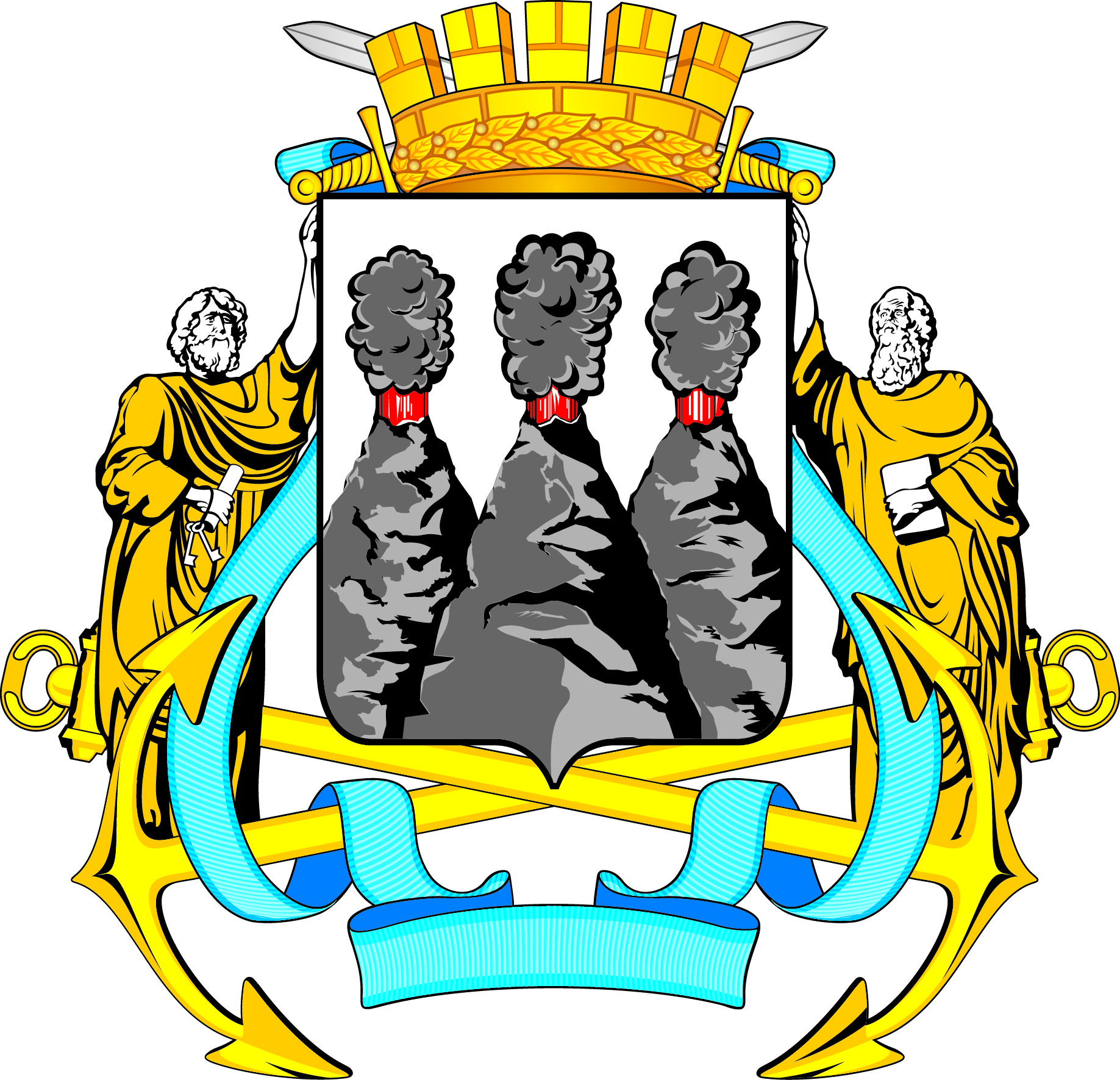 ГОРОДСКАЯ ДУМАПЕТРОПАВЛОВСК-КАМЧАТСКОГО ГОРОДСКОГО ОКРУГАот 24.08.2016 № 1043-рот 24.08.2016 № 1043-р49-я сессия49-я сессияг.Петропавловск-Камчатскийг.Петропавловск-КамчатскийО принятии решения Городской Думы Петропавловск-Камчатского городского округа о внесении изменений в Решение Городской Думы Петропавловск-Камчатского городского округа от 28.08.2013 № 121-нд «О порядке сохранения, использования и популяризации объектов культурного наследия (памятников истории и культуры), находящихся в собственности Петропавловск-Камчатского городского округа»О принятии решения Городской Думы Петропавловск-Камчатского городского округа о внесении изменений в Решение Городской Думы Петропавловск-Камчатского городского округа от 28.08.2013 № 121-нд «О порядке сохранения, использования и популяризации объектов культурного наследия (памятников истории и культуры), находящихся в собственности Петропавловск-Камчатского городского округа»О принятии решения Городской Думы Петропавловск-Камчатского городского округа о внесении изменений в Решение Городской Думы Петропавловск-Камчатского городского округа от 28.08.2013 № 121-нд «О порядке сохранения, использования и популяризации объектов культурного наследия (памятников истории и культуры), находящихся в собственности Петропавловск-Камчатского городского округа»Глава Петропавловск-Камчатского городского округа, исполняющий полномочия председателя Городской ДумыК.Г. Слыщенко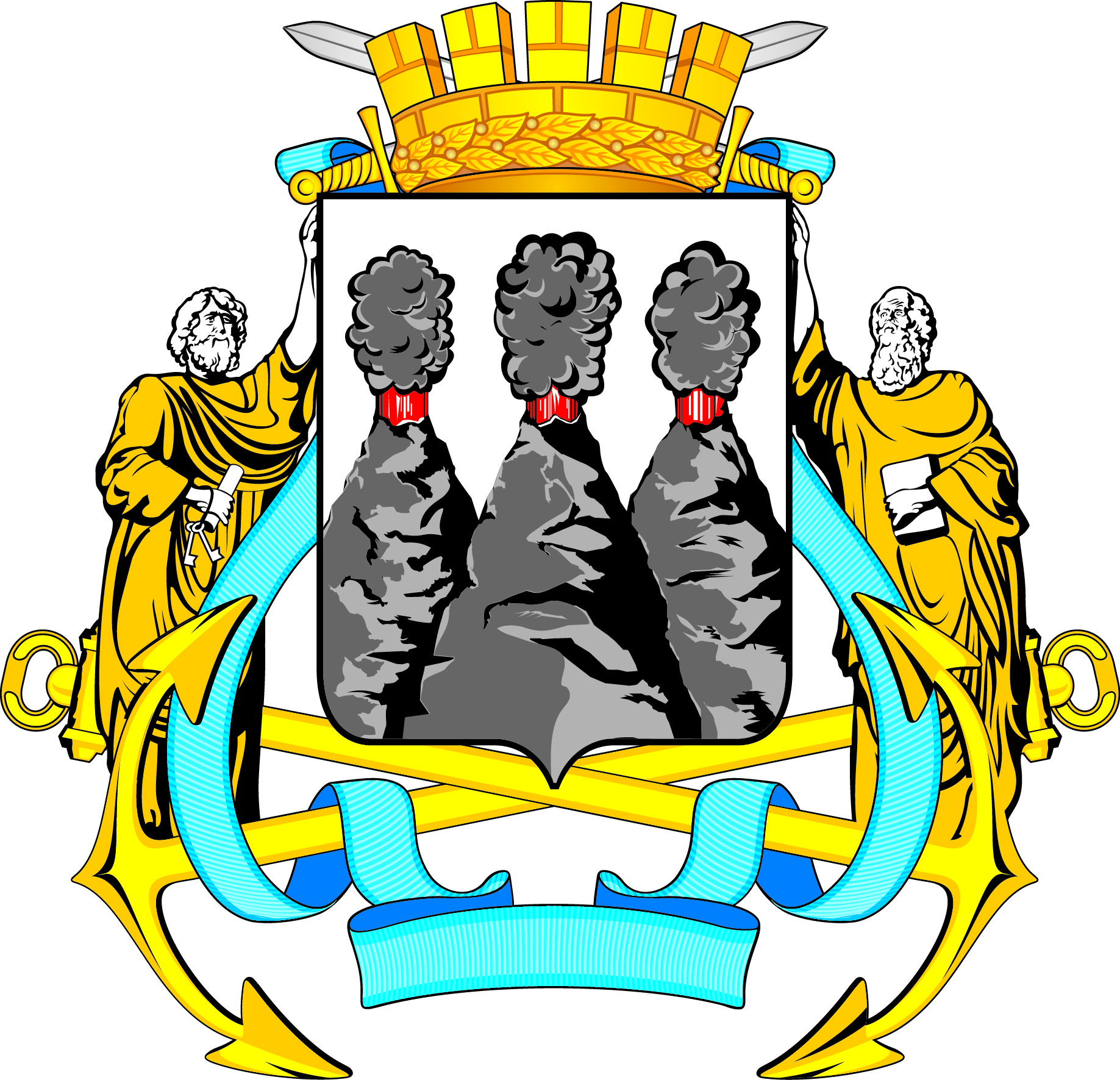 ГОРОДСКАЯ ДУМАПЕТРОПАВЛОВСК-КАМЧАТСКОГО ГОРОДСКОГО ОКРУГА